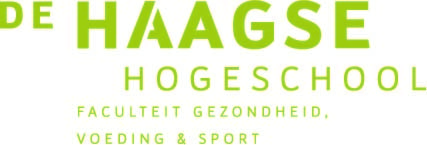 Workshop 3: Voorbereiding Internationale stage: kennis over ziektebeeldenDoelgroep: de student die binnenkort op buitenlandstage gaat. Duur: 4 uur, afhankelijk van groepsgrootteSetting: lokaal met smartboardDe student: heeft kennis van veelvoorkomende ziektebeelden in het land van bestemming en hoe deze kunnen worden overgedragen,kan vertellen wat de gezondheidsrisico’s zijn in het land van bestemmingkan vertellen wat voot gedrag en preventiemaatregelen hij/ zij dient te nemen voor en tijdens de stage Vandaag werk je de meest voorkomende ziektebeelden in het land van bestemming en feiten/mythen hieromtrent uit. Denk hierbij aan: HIV/ AIDS, TBS, MRSA, Hepatitis, Malaria, Dengue, Gele koorts, lintwormen, buiktyfus, uitdroging, ondervoeding, pneumonie, verslavingen, schizofrenie, post-traumatische stressstoornis. Denk ook aan veelvoorkomende dieren die ziekten kunnen overdragen en daardoor risico geven. Zet het resultaat van je zoektocht op een poster. Deze presenteert ieder/ elk groepje aan het einde van de les. Rol docent: Stel kritische vragen,Deel kennis m.b.t. ziektebeelden wanneer iets wordt gemist,Bewaar evt. de posters voor het terugkomonderwijs. 